Областное государственное бюджетное профессиональное образовательное учреждение «Смоленская академия профессионального образования»УтверждаюЗам. директора по НМР_____________Н.В.СудденковаКомплектконтрольно-измерительных материалов для проведения зачета по учебной дисциплин «Основы промышленной экологии»  для специальности 151901 Технология машиностроения(углубленная подготовка)                                                Смоленск 2015 Комплект контрольно-измерительных материалов учебной дисциплины «Экологические основы природопользования» разработан на основе программы дисциплины по специальности:151901Технология машиностроения (углубленная подготовка). Организация разработчик: областное государственное бюджетное профессиональное образовательное учреждение «Смоленская академия профессионального образования»Разработчик: Вавилова Г. М., преподаватель естественно-научных дисциплинМатериалы согласованы с работодателем:______________________________________________________________________________ Рассмотрено на заседании кафедрыПротокол №___ от «___»_____20__г.Зав. кафедрой (декан)____________Рассмотрено   научно-методическим советом ОГБПОУ СмолАПОПротокол №___ от «___»_____20__г._____________Содержание1. Паспорт комплекта контрольно-измерительных материалов…………3 стр1.1. Область применения…………………………………………………...3 стр1.2.	Система контроля и оценки освоения программы  учебной дисциплины ………………………………………………………………...4 стр1.3.	Организация контроля и оценки освоения программы учебной дисциплины…………………………………………………………………4 стр2. Оценка освоения теоретического курса учебной дисциплины……… 5 стр3. Структура контрольно-оценочных материалов для зачета…………...5 стр4. Условия выполнения заданий…………………………………………..6 стр5.Критерии оценки………………………………………………………....7 стр6. Литература……………………………………………………………….7 стр7. Приложения………………………………………………………………8 стр 1. Паспорт комплекта контрольно-оценочных материалов1.1. Область применения	Контрольно-измерительные материалы предназначены  для проверки результатов освоения учебной дисциплины «Экологические основы природопользования» образовательной программы (далее ОПОП) по специальности  СПО 151901 Технология машиностроения (углубленная подготовка).1.2. Освоение умений и усвоение знаний:Предметом оценки учебной дисциплины являются освоенные умения и усвоенные знания  обучающихся.Текущий контроль освоения программы учебной дисциплины проводится в пределах учебного времени, отведенного на её изучение, с использованием таких методов как формализованное наблюдение самостоятельного  выполнения практических заданий, проведение  устного опроса.  Итоговый контроль освоения программы дисциплины «Экологические основы природопользования» проводится в форме зачета и предусматривает систему оценки «зачтено», «не зачтено». Зачет  проводится в пределах учебного времени, отведенного на изучение программы дисциплины. 	Оценка освоения программы учебной дисциплины проводится в соответствии с  «Положением о текущем контроле успеваемости и промежуточной аттестации студентов в ОГБПОУ  «Смоленская академия профессионального образования» и рабочим учебным планом по специальности.	Форма итоговой аттестации по ОПОП при освоении учебной дисциплины: зачет1.3. Организация контроля и оценки освоения программы учебной дисциплиныУсловием допуска к зачету является положительная текущая аттестация по всем семинарским занятиям учебной дисциплины, ключевым теоретическим вопросам дисциплины.  2. Оценка освоения теоретического курса учебной дисциплины2.1. Типовые задания для оценки освоения учебной дисциплины1) Контроль теоретического материала 2) Выполнение практических заданий и проведение самоконтроля3. Структура контрольно-оценочных материалов для зачета3.1.  Теоретические вопросы к зачетуПромышленная экология: основные понятия и определения. История взаимоотношений общества и природной среды в процессе производства.  Антропогенные воздействия на природу. Концепция устойчивого развития.Экологический кризис, его признаки и пути выхода из него. Классификация и сущность глобальных проблем человечества. Антропогенное загрязнение космического пространства.Глобальные проблемы экологии «парниковый эффект», разрушение озонового слоя, «кислотные дожди» и др.): причины, гипотезы и пути их решения.Региональные особенности природопользования в РФ. Специфические экологические проблемы европейской и азиатской частей России.  Национальная и экологическая безопасность России. Концепция перехода РФ к устойчивому развитию. Регионы ЧЭС и зоны бедствия на территории России. Природные ресурсы и их роль в жизни и деятельности человека.   Классификация природных ресурсов.  Земельные, пищевые ресурсы человечества и их проблемы.Минерально-сырьевые (невозобновимые) природные ресурсы, их использование и деградация.Лесные, земельные, водные ресурсы, их использование  и деградация.Плата за загрязнение окружающей среды, использование природных ресурсов и за размещение отходов.Стратегия управления потреблением природных ресурсов с позиции устойчивого развития.Понятие, виды и формы природопользования. Основные принципы природопользования.Меры экономического стимулирования охраны окружающей среды и рационального природопользования. Экоэкономика. Экологическая характеристика альтернативных источников энергии. Перспективы развития нетрадиционной энергетики на территории РФ.Система мониторинга окружающей среды: виды, основные задачи, оценка и прогнозирование состояния окружающей среды.  Качество ОПС. Характеристика нормативов качества окружающей среды и допустимого воздействия на неё. Понятие и виды экологической сертификации, её цель и задачи.Экологическая экспертиза, её виды и место в реализации прав граждан на благоприятную окружающую среду. Контроль состояния окружающей среды. Государственные органы, осуществляющие управление и контроль в сфере окружающей среды и природопользования и их функции.Антропогенное воздействие на гидросферуКатегории водопользования. Лимиты на сбросы загрязняющих веществ.Способы и методы очистки сточных вод.Основные принципы международного сотрудничества в области окружающей среды и природопользования. Международные экологические организации и конференции по охране окружающей среды. Охрана окружающей среды в развитых странах.Причины и проблемы загрязнения окружающей природной среды.Загрязнение окружающей среды и здоровье населения России.Основные источники загрязнения атмосферы, их классификацияТехнические средства и методы защиты атмосферыЮридическая ответственность за экологические правонарушения.Экологические проблемы урбанизированных территорий.Экологические кризисы в истории человечества. Пути выхода из современного экологического кризиса. Устойчивое развитие человечества. Виды загрязнителей окружающей среды и их краткая характеристика.Природоохранная деятельность на промышленных предприятияхНовые эколого-экономические подходы в природоохранной деятельности.Участие России в международном сотрудничестве по вопросам охраны окружающей среды и рационального природопользования.Роль международных организаций в охране природы. Характеристика документов, принятых на конференции в Рио-де-Жанейро.Экологическая сертификация: понятие, цель, виды. Объекты экологической сертификации. Органы по экологической сертификации.Нормативы качества окружающей среды и их краткая характеристика.Отходы производства и потребления: виды, транспортировка, утилизация.Технические средства и методы защиты биосферы от антропогенного воздействия. Экологический мониторинг, его виды и цели.Экологический паспорт промышленного предприятия, его цель и разделы.Принципы рационального использования природных ресурсов.Международное сотрудничество в области окружающей среды и рационального природопользования.Принципы экологической безопасности, экологическая маркировка и сертификация. Виды ответственности за экологические правонарушения.Природоохранная деятельность на промышленных предприятиях. Виды наказания за экологические правонарушения.Экологическая безопасность человека, биосферы и промышленных объектов в условиях техногенных чрезвычайных ситуаций. Рециклинг, вторичные ресурсы. Процессы и аппараты для обеспечения экологической безопасности и ресурсосберегающих технологий. Переработка отходов как средство защиты окружающей среды. Отходы – понятие устаревшее.Виды, транспортировка и утилизация отходов. Лимит на размещение отходовМалоотходные и безотходные технологии в процессе обращения с отходами. Проблемы утилизации и хранения отходов производства и потребления.Принципы экологического образования и просвещения.   3.2. Практические задания1.Анализировать и прогнозировать экологические последствия различных видов производственной деятельности.2. Оценивание состояния экологии окружающей среды на производственном объекте.3. Составление эколого-производственных характеристик предприятия.4. Решение эколого-производственных ситуаций по проблемам взаимодействия общества и природы. 5.Характеризовать взаимодействие основных факторов в системе «общество - окружающая среда». 4 Условия выполнения заданий4.1 Условия выполнения задания1.1.Задание выполняется в учебной аудитории.  1.2. Используемое оборудование:  -компьютер1.3.Соблюдение техники безопасности.4.2 Инструкция по выполнению задания2.1.Задание выполняется в два этапа:- выполнение теоретических заданий- выполнение практических заданий с использованием самоконтроля  и их теоретическое обоснование; 2.2. Время выполнения задания – 60 минут 5 Критерии оценки5.1. Оценка «зачтено» ставится, если обучающийся правильно прокомментировал и объяснил необходимые теоретические положения, выполнил практические задания, грамотно интерпретировал результаты эколого-производственных явлений и процессов, эффективно разрешил экологические ситуации и верно выбрал стратегию взаимодействия общества и природы.. Оценка «не зачтено» ставится, если обучающийся неправильно прокомментировал и объяснил необходимые теоретические положения, не выполнил практические задания, ошибочно интерпретировал результаты эколого-производственных явлений и процессов, не разрешил экологические ситуации и неверно выбрал стратегию взаимодействия  общества и природы. 6. ЛитератураОсновная:Гридэл, Т.Е., Промышленная экология [Текст]/ Т.Э. Гридэл, Б.Р. Алленби . -  М.: ЮНИТИ, 2010Демина, Т.А. Экология, природопользование, охрана окружающей среды [Текст]: учебник/ Т.А. Демина . -  М.: Аспект Пресс, 2010Охрана труда и промышленная экология [Текст]: учебник для СПО/ Медведев В.Т. [и др.] . -  М.: АКАДЕМИЯ, 2010Трушина, Т.П. Экологические основы природопользования [Текст]: учебник для СПО/ Т.П. Трушина . -  Ростов н/Д: ФЕНИКС, 2010Хван, Г.А. Промышленная экология [Текст]: учебное пособие/ Г.А. Хван . -  Ростов н/Д: ФЕНИКС, 2013Дополнительная:Обращение с опасными отходами [Текст]: учебное пособие/ Гарин В.М. [и др.]. -  М., 2005Кочуров, Б.И., Современная экологическая обстановка в России и возможности ее прогнозирования [Текст]/ Б.И. Кочурова, А.В. Антипова, С.А.  Костовска .-   М., 2005Прищеп, Н.И. Экология [Текст]: практикум: учебное пособие для ВУЗов/ Н.И. Прищеп . -  М.: Аспект Пресс, 2007Хотунцев, Ю.Л. Человек, технологии, окружающая среда [Текст] . -  М.: Устойчивый мир, 2001Цветкова, Л.И. Экология [Текст]: учебник для технических ВУЗов/ Л.И. Цветкова, [и др.] . -  М.: ACB, 2001Экология города [Текст]: учебное пособие/ Денисов В.В. [и др.] . -  М.: МарТ, 2008Экология и экономика природопользования [Текст]: учебник для ВУЗов/ Э.В. Гирусов [и др.] . -  М.: ЮНИТИ-ДАНА,200210.Экологическая доктрина РФ [Текст]// Российская газета, 18 сентября 200211.Доктрина информационной безопасности РФ [Текст]// Российская газета, 9 сентября 2000Нормативно-правовые акты:Конституция РФ (Основной закон). М.: Юридическая литература, 1993г.Федеральный закон РФ от 10 января 2002 г. №7-ФЗ «Об охране окружающей среды»Федеральный закон РФ «Об особо охраняемых природных территориях» от 14 марта 1995Федеральный закон РФ от 23 ноября 1995 № 174-ФЗ «Об экологической экспертизе»Федеральный закон РФ от 24 июня 1998 № 89-ФЗ «Об отходах производства и потребления»Федеральный закон РФ от 21 декабря 1994 № 68-ФЗ «О защите населения и территорий от чрезвычайных ситуаций природного и техногенного характера»ФЗ от 4 мая 1999 № 96 ФЗ «Об охране атмосферного воздуха»Водный кодекс РФ от 3 июня 2006 № 74-ФЗПостановление Правительства РФ от 12 июня 2003 г. № 344 «О нормативах платы за выбросы в атмосферный воздух загрязняющих веществ стационарными передвижными источниками, сбросы загрязняющих веществ в поверхностные и подземные водные объекты, размещение отходов производства и потребления» ПриложениеВыберите верный ответ:1. Количество вредного вещества в окружающей среде, которое за определенный промежуток времени не влияет на здоровье человека и не вызывает неблагоприятных последствий у его потомства — это:а) ФПК;                 в) ПДУ;б) ПДК;                 г) ПДВ2. При одновременном содержании в атмосферном воздухе или воде нескольких веществ однонаправленного действия их суммарная концентрация должна быть:а) больше единицы;б) не меньше единицы;в) равна или меньше единицы3. Объектами экологической экспертизы являются:1) материалы и документы, реализация которых может оказать влияние на состояние окружающей среды;2) почва, вода, атмосферный воздух4. Укажите вид ответственности, который предусмотрен за несоблюдение стандартов, норм и иных нормативов качества охраны окружающей средыа) административнаяб) дисциплинарнаяв) уголовнаяг) материальная5. Глобальная экосистема, особая оболочка Земли, сфера распространения жизни – это…а) литосфера б) биосферав) атмосфераг) гидросфера6. Развитие общества, которое не ставит под угрозу способность будущих поколений удовлетворять свои потребности – основа _______ развития.а) революционногоб) динамическогов) концепции устойчивогог) потребительского7. Рост благосостояния человечества в индивидуальную эпоху XIX – XX  веков был основан на ______ на природных ресурсов.а) сохранении возобновимыхб) быстром  истощении невозобновимыхв) быстром истощении возобновимыхг) сохранении потенциально возобновимых8. Особенностью опасных выбросов является их способность…а) переходить в другие компонентыб) быть нейтральнымив) самоизменяться г) накапливаться в биосфере9. Запасы нефти, угля, газа ограничены и являются______ природными ресурсами.а)  относительно возобновимымиб) нестощиннымив) невозобновимымиг) возобновимыми10. Отходы, которые после соответствующей обработки могут быть использованы в производстве, называются_____ ресурсами.а) вторичнымиб) природнымив) энергетическими г) третичными11. Организация технологического процесса, когда отходы производства сведены к минимуму, называется.а) устаревшей технологиейб) агротехнологиейв) малоотходным производствомг) нерациональным производством12. Что означает приведенный знак: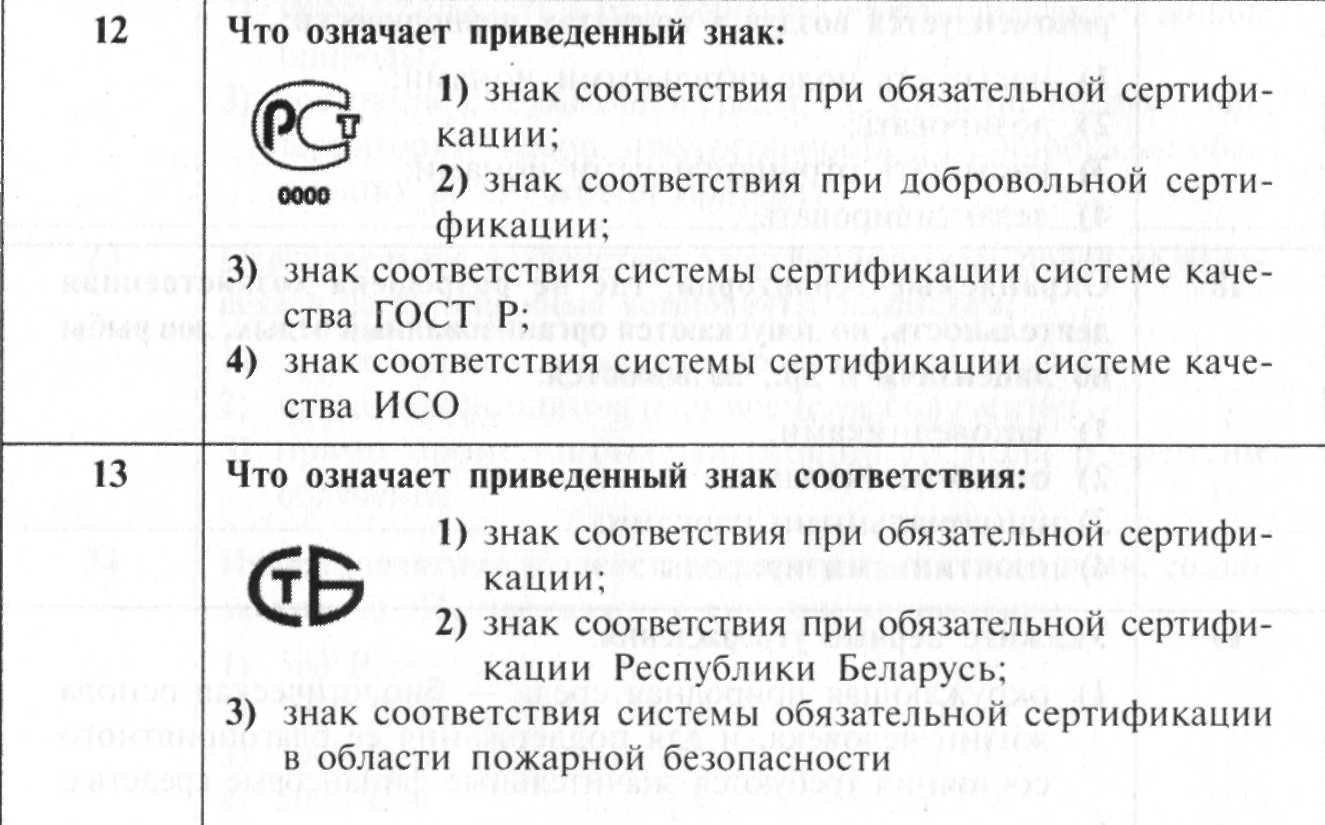 а) знак соответствия при обязательной сертификации;б) знак соответствия при добровольной сертификации;в) знак соответствия системы сертификации системе качества ГОСТ Р;г) знак соответствия системы сертификации системе качества ИСО13. Загрязнителями атмосферы являются…а) удобренияб) фитонцидыв) соединения углеродаг) пестициды14. Возросший дефицит пресной воды связан с …а) увеличением площадей орошаемых земельб) ростом народонаселения в) загрязнением водоёмов промышленными отходамиг) естественным загрязнением рек и озёр15. Показатели экологического благополучия — это:а) состояние окружающей среды, т.е. качество воздуха, вод, территорий, лесов;б) продуктивность и разнообразие обитающих видов живой природы;в) состояние окружающей среды, т.е. качество воздуха, вод, территорий, лесов, продуктивность и разнообразие обитающих видов живой природы16. Надзор за санитарным состоянием окружающей среды осуществляет…а) Федеральная служба России по гидрометеорологииб) Комитет по водному хозяйствув) Министерство здравоохранения и медицинской промышленности РФг) Федеральная служба лесного хозяйства17. Международные объекты окружающей природной среды…а) принадлежат нескольким государствамб) входят в юрисдикцию всех государствв) являются собственностью природоохранных организацийг) принадлежат одному государству18. Природный ресурс (объект) безопасен, если количество загрязняющих веществ в нем:а) превышает предельно допустимые концентрации (ПДК);б) равно ПДК;в) меньше ПДК19. Аэрофотосъемка относится к ____ методу мониторинга.а) дистанционномуб) лабораторномув) химическомуг) биологическому20.  Что означает приведенный знак: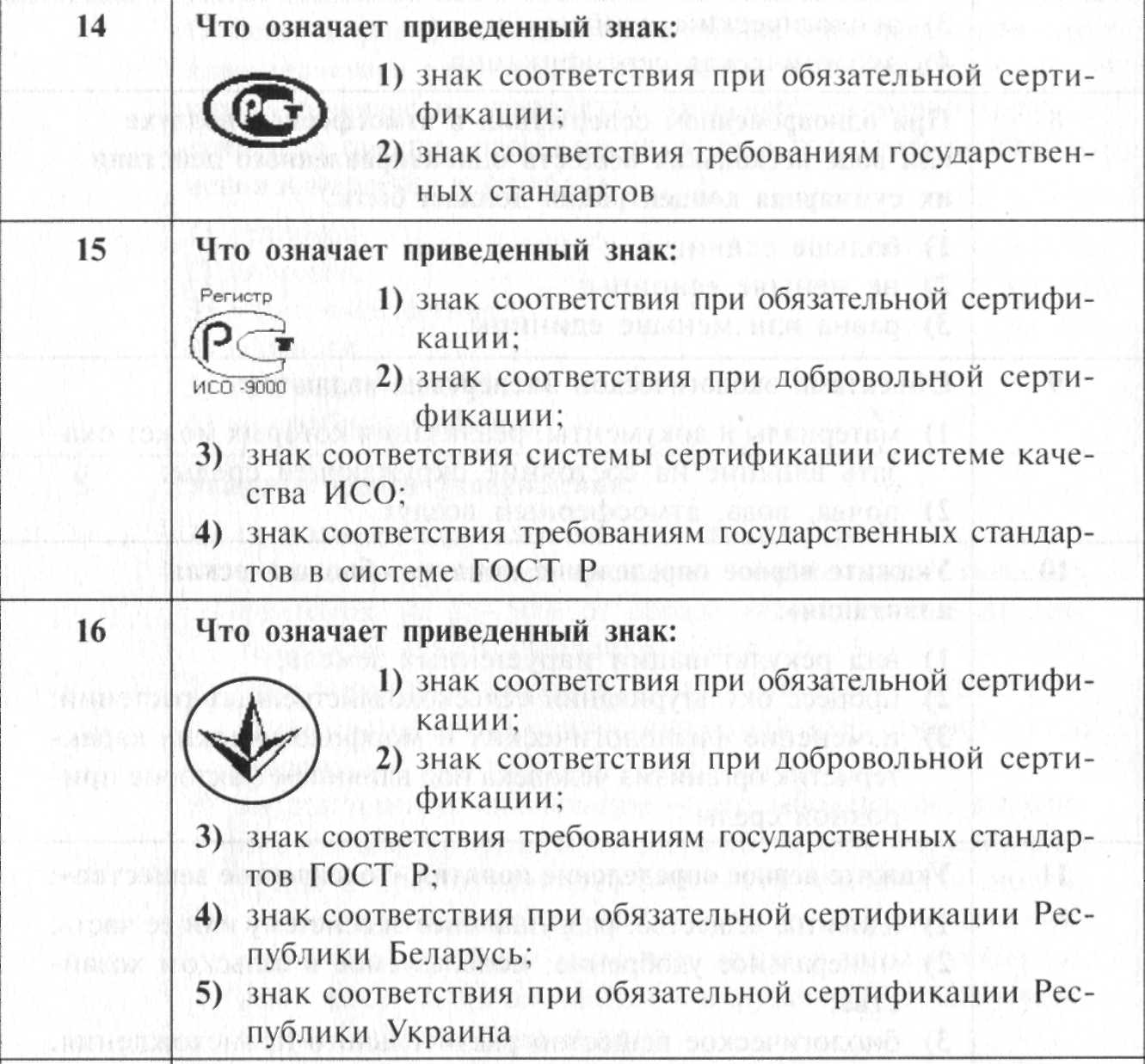 а) знак соответствия при обязательной сертификации;б) знак соответствия при добровольной сертификации;в) знак соответствия системы сертификации системе качества ИСО;г) знак соответствия системы сертификации системе качества ГОСТ Р.21. Экологический паспорт предприятия является:а) основным нормативно-техническим документом, имеющим данные об использовании ресурсов и воздействии предприятия на окружающую средуб) перечнем природоохранных мероприятий предприятияв) списочным составом работниковг) комплектом технической документации предприятияУстановите соответствия:1.Найдите соответствия между возможными видами получения нетрадиционной энергии и регионами их размещенияа) солнечнаяб) ветроваяв) приливовг) геотермальная1) побережье Охотского моря2) побережье Северного Ледовитого океана3) полуостров Камчатка4) Крым2. Установите правильные соответствия между названиями специализированных учреждений Организации Объединенных Наций и содержанием их деятельностиа) ЮНЕПб) ЮНЕСКОв) ВМОг) ВОЗ1) Всемирная метеорологическая организация2) Программа ООН по координации природоохранной деятельности и распространению экологических знаний 3) Учреждение ООН по вопросам образования, науки и культуры4) Учреждение ООН по вопросам здравоохранения3. Сопоставьте примеры загрязнений с их видамиа) химическоеб) механическое1) использование в 70-е г ДДТ(дуст)2) жевательная резинка прикрепленная к парте3) сжигание автомобильных покрышек4) использование этилированного бензина5) выброс автомобильных покрышек в канаву6) выпадение кислотных дождей7) несанкционированные свалки ТБО8) разлив нефти при аварии танкера в море4. Соотнесите основные парниковые газы и их происхождение:а) естественноеб) антропогенное1) углекислый газ2) оксид азота3) метан4) водяной пар5) тропосферный озон6) фреон5.  Соотнесите затраты общества от ВВП в области охраны окружающей среды по данным ООНа) 8-9% от ВВПб) 4-5% от ВВП1) сохранить качество ОПС в современном состоянии2) улучшить качество ОПС6. Соотнесите источники выбросов диоксидов серы и оксидов азотаа) естественныеб) антропогенные1) извержение вулканов2) землетрясение 3) ТЭС4) черная и цветная металлургия5) транспорт7. Соотнесите указанные природные ресурсы согласно их классификации по скорости исчерпаемости: а) солнечная энергия                                                   д) полезные ископаемые б) энергия ветра                                                           ж) атмосферный воздухв) растения                                                                    з) пресная водаг) животные                                                                  е) почва.1) Исчерпаемые	                                                2) НеисчерпаемыеУкажите верное определение следующим терминам:1.Укажите название процедуры, о которой идет речь в следующем определении: «Эта процедура обязательна при проектировании любой деятельности, влияющей на окружающую природную среду; результат этой процедуры характеризует проект как экологически приемлемый или неприемлемый, а также дает материал для сравнения альтернативных проектов».а) мониторинг окружающей среды;б) экологическая экспертиза;в) экологический аудит;г) экологическая сертификация2. Укажите наиболее полное определение понятия «окружающая среда»:а) это совокупность компонентов природной среды, природных и природно-антропогенных объектов, а также антропогенных объектов;б) это искусственное окружение людей, состоящее из технических компонентов3. Укажите верное определение понятия «рекреационные ресурсы»:1) это особенности рельефа местности;2) природные предпосылки для организации отдыха насе¬ления;3) антропогенные условия для организации отдыха людей4. О какой форме физического загрязнения идет речь, если его характеристика следующая: «Основные источники загрязнения — технические устройства, транспорт; особенно характерно для городов, промышленных объектов; уровень загрязнения измеряется в децибелах»:а) тепловая;б) шумовая;в) электромагнитная;г) световая:д) радиоактивная;ж) микробиологическая5.Укажите верное определение понятия «токсическое вещество»:а) ядовитое вещество, разрушающее экосистему или ее часть;б) минеральное удобрение, используемое в сельском хозяйстве;в) биологическое вещество растительного происхождения, используемое в фармацевтической промышленностиЗаполните схемы, таблицы и обоснуйте ответ:1.Заполните схему «Взаимодействие промышленного комплекса с окружающей средой»Сделайте вывод по данной схеме. Объясните, что такое технопарки, и где желательно их создавать.2.  Заполните таблицу и дайте ей название.Как вы понимаете основные положения обеспечения экологической безопасности России?  Чем обусловлено появление в начале 90- х гг. 20в. известной Концепции устойчивого развития? Каковы её цели и содержание. Какие нити связывают её с эколого-экономической ситуацией в нынешней России3. Промышленные циклы должны быть аналогичными природным циклам. Расшифруйте смысл этого утверждения. Найдите сходные черты в некоторых промышленных циклах природным циклам. 4. Изучите схему и охарактеризуйте взаимодействие основных факторов в системе «общество - окружающая среда» Назовите основные формы, виды и принципы природопользования. Разрешите экологические ситуации и обоснуйте ответ:  Ситуация №1Существующие проекты сероулавливающих установок позволяют превратить крупные города в источники производства серосодержащих соединений, например, серной кислоты. При утилизации 90% сернистого газа, выбрасываемого ныне в атмосферу, можно получать до 170-180 тонн серной кислоты в сутки во время отопительного сезона в расчете на город с пятисоттысячным населением. Какой природный принцип учтен в таких проектах? Какое значение для здоровья человека имеет реализация проектов?Ситуация №2Всего за несколько десятилетий середины XX в. в обиход было введено до 300-400 тыс. искусственных химических соединений, число которых превысило видовое разнообразие растительного мира. Б. Коммонер в книге «Замыкающийся круг» приводит такие данные. С 1946 по 1970 г. рост производства синтетических волокон составил 98% , ртути - 3900% , пластмасс - 1960%, азотных удобрений - 1050% , синтетических органических веществ - 950%, хлора - 600%, пестицидов - 390% при общем увеличении объема производства всего на 126%. Из приведенных данных видно, что основная тенденция техногенеза в XX в. - это химизация производства. Уровень загрязнения окружающей среды за это же время увеличился в разных районах мира на 200-2000%.Как вы понимаете название книги «Замыкающийся круг»? Оцените приведенные данные с точки зрения их воздействия на планетарную природную среду. Как загрязнители влияют на биологический круговорот веществ? Подрывают ли они целостность природной среды? Каковы негативные последствия загрязнения для человечества.Ситуация №3Для данного загрязняющего вещества, поступающего в атмосферу из данного источника выброса, установлен ПДВ, равный  в секунду (г/с). Определите какой вариант природоохранного мероприятия должен быть выбран при наличии  следующих сведений о сумме приведенных затрат, необходимых для его осуществления, и ожидаемой в результате величины выброса загрязняющего вещества:1. затраты – 20 млн. руб., выброс – 7 г/с2. затраты 22 млн. руб., выброс – 6 г/с3. затраты 18 млн. руб., выброс 8 г/с.Свой выбор обоснуйте.Ситуация №4За последние 20 лет в Европе и США использование вторичных ресурсов стекла и металлов удвоилось. В Евросоюзе в ближайшем будущем планируется вовлекать в рециклинг до 80 % металлов, 60-70 % бумаги и пластиков. Однако процесс идет не так быстро, как хочется экологам.Для изделий, выполненных из нескольких разных материалов, подбирают такие технологии производства, которые позволяют облегчить рециклинг. Французская фирма «Рено» выпускает автомобили, которые легко разбираются на блоки, поступающие на переработку. По оценкам экологов, пользование услугами прачечных в сравнении с применением домашних стиральных машин сокращает потребление материалов (и, соответственно, образование токсичных отходов) в 10-80 раз в пересчете на одну стирку.В Германии строго соблюдают очень экологичный закон об упаковке и упаковочных отходах, вошедший в силу в начале 1993 г. Производители упаковочного материала ответственны за его судьбу и наказываются штрафами, если упаковка после применения попадает на свалку. Это привело к повышению уровня повторного использования материалов в 5-20 раз.Обоснуйте высказывание «Экономическое развитие в отрыве от экологии ведёт к превращению земли в пустыню» Ситуация №5Охарактеризуйте виды контроля в сфере обращения с отходами. Как вы считаете, что выгоднее: А) перерабатывать отходы, мусор на специализированных заводах?Б) «хоронить» на специальных полигонах?Ответ обоснуйте.Укажите, какую роль призвано сыграть законодательство в решении проблемы снижения отрицательного действия отходов на природную среду? Ситуация №6 Оцените санитарное состояние воздуха, учитывая эффект суммации: В воздухе одновременно присутствуют пары фенола и ацетона в концентрациях: Сфен=0,008 мг/м3, Сацет=0,334 мг/м3 соответствующие ПДК= 0,01 мг/м3, ПДК=0,35 мг/м3 Выберите правильный ответ и обоснуйте его:А) состояние окружающей среды опасно для здоровья человека.Б) состояние окружающей среды не влияет на здоровье человекаОсвоенные умения, усвоенные знанияПоказатели оценки результата12уметь-осуществлять в рамках структурного подразделения экологический контроль за соблюдением установленных требований и действующих норм, правил и стандартов;Правильность интерпретации экологических последствий производственной деятельности на состояние окружающей среды и их последствий на состояние ОПС и здоровье человека		 -рассчитывать экологический риск и оценивать ущерб окружающей среде. Соответствие экологического состояния нормативам качества окружающей среды. Точно характеризует последствия техногенного воздействия на окружающую среду и способы предотвращения этих воздействий. Грамотно характеризует правовые нормы природопользования и экологической безопасности населениязнать-перечень мероприятий по охране окружающей среды Грамотно определяет задачи охраны природы и в частности на территории РоссииЗнает причины необходимости усиления международного сотрудничества в сфере охраны окружающей среды и рационального природопользования, характеризует принципы охраны окружающей среды, изложенные в Декларации ООН по окружающей среде и развитию, принятой в Рио-де-Жанейро (1992), поясняет в какой мере они влияют на внутрироссийские отношения в этой- методы переработки, утилизации и захороненияпромышленных отходов;Точно раскрывает последствия отходов производства на состояние ОПС. Результативность выбора методов утилизации твердых, жидких и газообразных отходов-виды и источники заражения природной среды;Грамотно определяет последствия загрязнения окружающей среды вредными веществами; характеризует деятельность государственных структур по сохранению экологии, методы мониторинга окружающей среды и экологического контроля.-состав и структуру экологических паспортов промышленных организаций.Точно определяет принципы рационального природопользования. Грамотно определяет задачи экологической безопасности населения и характеризует виды юридической ответственности за экологические правонарушения. Разъяснение норм Конституции РФ (ст.42 Конституции РФ   которая представляет гражданину право на благоприятную окружающую среду), Федеральных Законов, Указов Президента РФ, Постановлений Правительства РФ;Отстаивание и обоснование своей точки зрения в сфере экономико –правовых и эколого-правовых правоотношений.Первоочередные цели экологической        безопасности  России           Конкретные действия